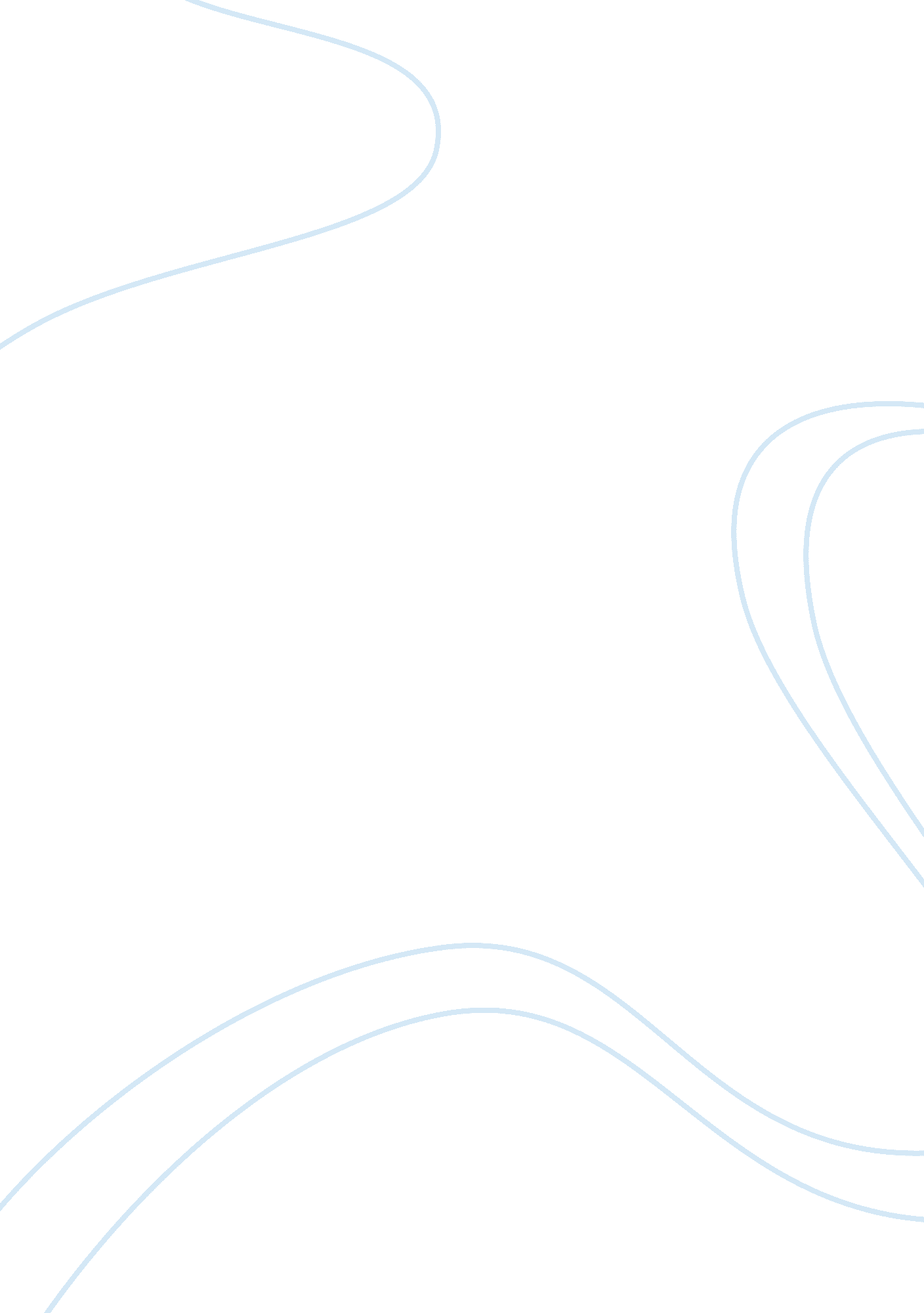 Ten family things to do and find out in yorkSociology, Communication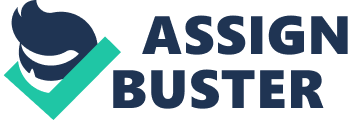 Perhaps it is not the very first location which jumps into the head for a family journey, but in case the kids are teenagers, pre-teenagers, preteens or teenagers, they’ll certainly be delighted with this particular vacation. New York is a community where everyone can feel at home as well as exactly where everybody has got the sensation of having actually been, due to the thousands of movies we’ve had the chance to find out, the majority of that are put in the Big Apple. The following is our really individual choice of places to see as well as activities to do in York that is new. Take a bit of cross with the Staten Island ferry. For New Yorkers it’s a genuine institution. The ferry service from Manhattan to Staten Island now been around in 1817, besides it had been steamed as well as the ticket cost twenty-five cents. The crossing lasts twenty-five minutes on the path and as lots of on the go back, with a magnificent view of the Statue of Liberty, Manhattan and Ellis Island. Check out the Statue of Liberty together with the eyes of the emigrants as well as disembark on Ellis Island. You are able to purchase tickets just for the internet cruiser, considering that you will find various options: easy ferry ticket, ferry along with the call of the pedestal of the sculpture along with ferry and crown and pedestal. If it wasn’t, purchase tickets to Castel Clinton, Battery Park. The series is definitely long as well as the settings rigid as well as intense so that a little malignant language has commented that it’s empathizing the travelers in whatever they experienced the immigrants arriving at Ellis Island. Bring water that is adequate as well as snacks, but take care because, for protection reasons, huge bags aren’t permitted on the ferry. The Ellis Island museum gives a concept of what the emigrants had been awaiting if they landed in the area of the goals of theirs. Especially going if one of your ancestors emigrated to the States in the early twentieth century; in this particular situation, you are able to search for additional info – arrival working day, the name of the ship and more – on the computers on the ground floor. When there’s a good morning you are able to use it for a picnic, or else there’s a great self service within the museum. Look for a house for the household in the Tenement Museum. And what did the immigrants do whenever they had been admitted to America? They had been trying to find accommodation naturally. When you would like to keep on the journey back in time, go to check out the Tenement Museum: a tenement split into small apartments equipped with furnishings as well as home furniture from early twentieth century. You are able to enter just with guided tours (with costumed actors), therefore you have to initially book online. Probably the most appropriate go-to for families is the fact that of the Confino Family. You’ll be welcomed in an area in which they’ll briefly discuss immigration in York that is new in the late nineteenth century after which they are going to ask you to impersonate with the team of yours a big family members just arrived in the community searching for a house. Come on a badly lit landing, you will knock on an unpleasant apartment and there’ll come opening a bit much more than an adolescent female (the actress that plays Victoria Confino), who’ll speak with you about the life of her in York that is new. Adults and children are able to ask them all of the questions they need, touch all of the objects in the home as well as use the garments of the time. Right after seeing the way a family of 8 individuals lived in a small apartment, the kids of yours won’t possess the courage to complain since the bedroom of theirs is simply too little or perhaps since they’ve to talk about it with the brother of theirs! Learn exactly about spoiled mammals as well as dinosaurs in the Museum of Natural History At the Museum of Natural History, you are able to discover exactly about spoiled mammals and dinosaurs & admire fossilized eggs and also frightening sharp teeth. In the Discovery room, kids, accompanied by adults, are able to do a lot of medical pursuits. Plus in case your kids discovered Every night in the Museum, set right here and had been very pumped up about planning to replicate the experience? You are able to additionally do this: kids aged eight to twelve, accompanied by an adult and holding a sleeping bag, is able to invest the evening in the museum, together with a wide range of children, as the Natural History could accommodate as much as 465 individuals in a single night! Click here for reservations and info. Climb up the skyscraper of King Kong, the Empire State building Get prepared to get a milky tail, but after you achieve the next floor the elevator you are taking will help make you recover all of the lost time: eighty floors in under a second. The perspective out of the eighty sixth flooring is amazing at all hours of the morning (the Empire is available from eight am to midnight). An additional skyscraper thanks to a magnificent view of the community is a Roof of the Rock in the Rockfeller facility, not that tall compared to the Empire state building, but with a bigger, much more spacious & much better-protected terrace. The elevator which results in the sixty-ninth floor is going to appeal to kids (but additionally to adults) since it’s a transparent cup roof! Marvel at the kids and such as the kids observing the illuminated advertising signs in Times Square And get prepared for compulsive you’re shopping. You are able to not quit at Toys “ R” us, very large that within it contains an enormous Ferris wheel as well as sculptures with legos for more than three meters tall, the mega Ms and M retailer, Planet Hollywood etc… Have the daughter of yours do the bespoke Barbie of her by FAO Schwarz. In this terrific toy store, little females are able to make a Barbie the same as they want, choosing eye and hair color, complexion, accessories, and dress. The doll will likely then be shipped in a pink box with the title of the designer who created it: the child of yours! Constantly in a similar shop, the babies are able to employ a made-to-measure teddy bear made. Cross the Brooklyn Bridge on foot. Maybe among probably the most beautiful walks in York that is new. Depart from Manhattan in the late afternoon and after that stop for a pizza from Grimaldi, among Brooklyn’s earliest pizzerias, directly underneath the bridge. As an ice-cream treat in the Brooklyn Ice cream factory then to Manhattan recrossing the bridge to have a marvelous sunset. Look at the stars in the Grand Central Terminal (core station) But take care you are going to see the constellations from the best to bottom without vice versa, as the painter was influenced by an old medieval manuscript which depicted a non-terrestrial and celestial viewpoint. The Main Concourse, which you’ll instantly identify for seeing it in numerous movies, is massive but integrated such a manner it does not seems the way too packed. Don’t forget about the Whispering gallery within the Oyster bar. If perhaps you whisper something to somebody in the exact opposite end of the gallery, they are going to hear great everything you say. Go to the airport in a limousine like a Star And lastly, complete the stay of yours in NY in style. Work with a limousine and go for the airport, enjoying the most beautiful views in York. Choose a service like tri-state limo NY, so you can sit comfortably and secure. Compared to a typical taxi the cost difference isn’t huge. The kids will talk about this experience for months. 